Technika klasa VI 9.06.2020Temat: Układy mechaniczne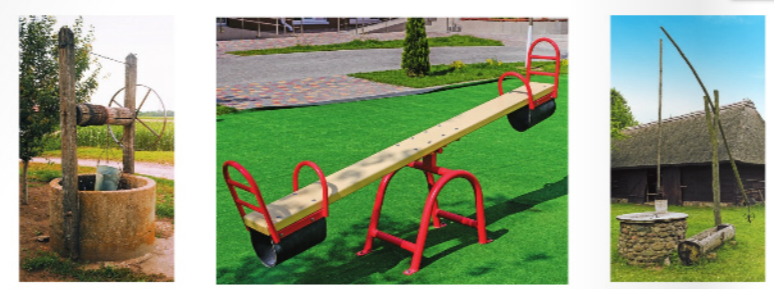 Mechanizm – zespół współpracujących ze sobą elementów maszyny, które wykonują określone zadanie, np. zamieniają jeden rodzaj ruchu na inny.Co mają ze sobą wspólnego obiekty widoczne za zdjęciach?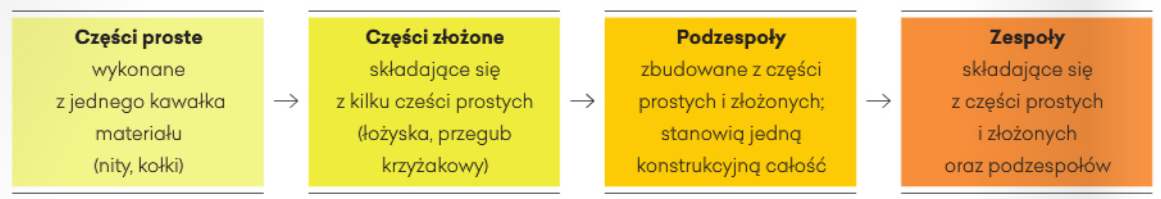 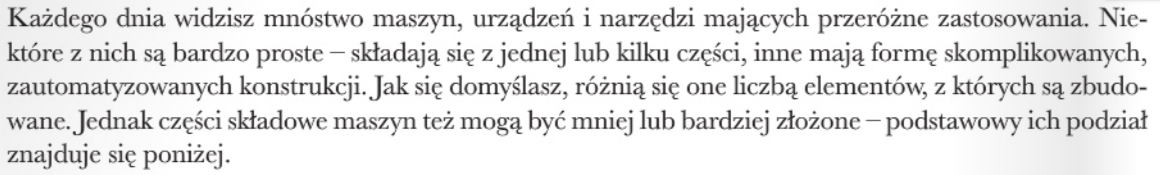 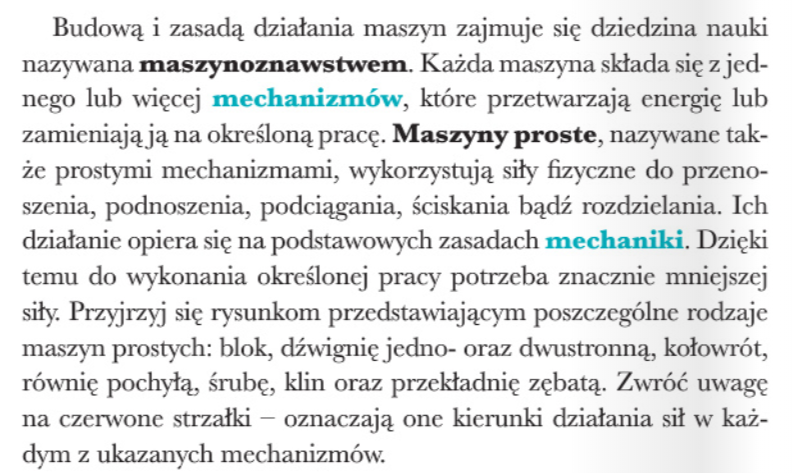 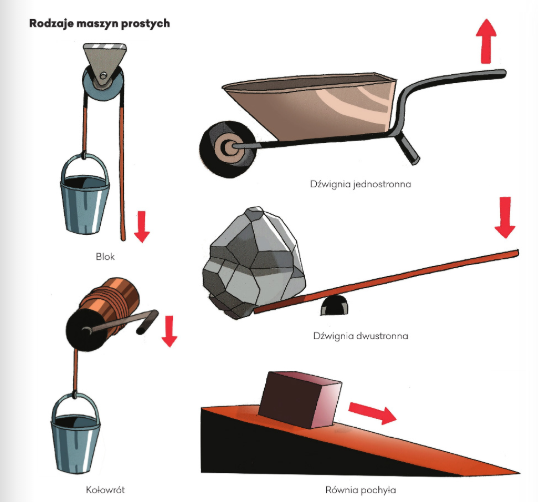 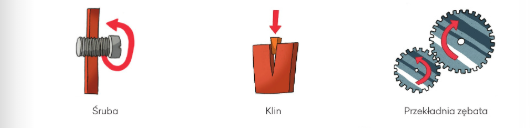 Zastanów się jak można wykorzystać w życiu codziennym maszyny proste wyżej wymienione. Swoje propozycje zapisz zeszycie.